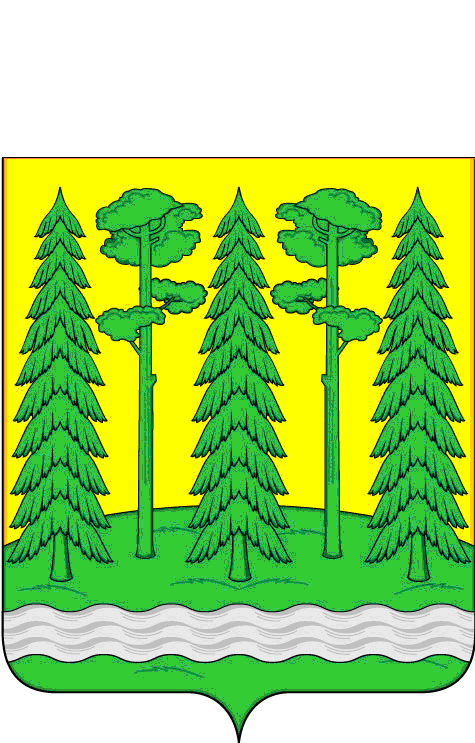 Администрация Хвойнинского муниципального района  ПОСТАНОВЛЕНИЕот  08.04.2016 №   276  р.п. Хвойная Об отмене   постановления  Администрации  Хвойнинскогомуниципального   района   от   17.07.2014   №  441   и    об  организации   перевода   в  другую    образовательную организацию,  реализующую   образовательную  программусоответствующего    уровняВ   соответствии   с  пунктом    15  части   1   и   частью  9  статьи   34,   частью  4    статьи   67  Федерального  закона    от   29.12.2012   №   273-ФЗ   «Об  образовании   в   Российской Федерации»,  в  целях  организации  перевода   обучающихся   (воспитанников)   в  другую   образовательную  организацию,  реализующую   образовательную  программу  соответствующего    уровня, Администрация   Хвойнинского  муниципального  района   ПОСТАНОВЛЯЕТ:1. Отменить   постановление   Администрации  Хвойнинского   муниципального   района   от   17.07.2014  №  441 «О порядке  устройства  ребенка   в  другую   муниципальную   образовательную   организацию  в    случае  отсутствия   мест   в    муниципальной   образовательной  организации».2. Установит, что   при  исполнении  полномочий  по  переводу   обучающихся (воспитанников)  в   другую  образовательную  организацию,  реализующую   образовательную   программу   соответствующего   уровня  муниципальные   образовательные   учреждения   района   руководствуются  порядками   установленными:- Приказом Минобрнауки   России    от  28.12.2015  №  1527  «Об утверждении   Порядка   и   условий   осуществлении  перевода  обучающихся    из одной   организации, осуществляющей   образовательную деятельность   по   образовательным   программам  дошкольного   образования, в другие   организации,   осуществляющие   образовательную  деятельность   по   образовательным   программам    соответствующих    уровня   и   направленности»;ма- Приказом   Минобрнауки  России   от 12.03.2014 № 177 «Об утверждении  Порядка   и  условий   осуществления   перевода  обучающихся   из одной  организации,  осуществляющей   образовательную  деятельность   по    образовательным    программам    начального общего,  основного   общего   и   среднего   общего   образования, в   другие   организации,  осуществляющие   образовательную    деятельность   по    образовательным   программам   соответствующих    уровня    и     направленности».3. Поручить   комитету   образования   Администрации   Хвойнинского    муниципального   района    довести   настоящее    постановление   до   сведения   руководителей    образовательных   учреждений   района.4. Опубликовать   настоящее   постановление    в  бюллетене «Официальный   вестник   Хвойнинского   муниципального   района»   и   разместить   на    официальном   сайте     в  информационной   сети    Интернет.Глава    района					С.А.Новосёлова